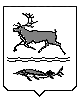 МУНИЦИПАЛЬНОЕ ОБРАЗОВАНИЕСЕЛЬСКОЕ ПОСЕЛЕНИЕ КАРАУЛТАЙМЫРСКОГО ДОЛГАНО-НЕНЕЦКОГО МУНИЦИПАЛЬНОГО РАЙОНАКРАСНОЯРСКОГО КРАЯ АДМИНИСТРАЦИЯП О С Т А Н О В Л Е Н И Е от « 17  » июня 2021 г. №  17 -ПО внесении изменений в Положение о порядке предоставления субсидий на возмещение части затрат, связанных с производством и реализацией хлеба на территории муниципального образования сельское поселение Караул Таймырского Долгано-Ненецкого муниципального района Красноярского края, утвержденное Постановлением Администрации сельского поселения от 10 марта 2020 года № 10-П	В соответствии с Федеральным законом от 6 октября 2003 года № 131-ФЗ «Об общих принципах организации местного самоуправления в Российской Федерации», статьей 78 Бюджетного кодекса Российской Федерации, Постановлением Правительства Российской Федерации от 18 сентября 2020 года № 1492 «Об общих требованиях к нормативным правовым актам, муниципальным правовым актам, регулирующим предоставление субсидий, в том числе грантов в форме субсидий, юридическим лицам, индивидуальным предпринимателям, а также физическим лицам - производителям товаров, работ, услуг, и о признании утратившими силу некоторых актов Правительства Российской Федерации и отдельных положений некоторых актов Правительства Российской Федерации», муниципальной программой «Создание условий для обеспечения жителей сельского поселения Караул Таймырского Долгано-Ненецкого муниципального района Красноярского края хлебом по доступной цене на 2018-2023 годы», утвержденной Постановлением Администрации сельского поселения Караул от 31 октября 2017 года № 60-П, Администрация сельского поселения КараулПОСТАНОВЛЯЕТ:1. Внести в Положение о порядке предоставления субсидий на возмещение части затрат, связанных с производством и реализацией хлеба на территории муниципального образования сельское поселение Караул Таймырского Долгано-Ненецкого муниципального района Красноярского края, утвержденное Постановлением Администрации сельского поселения от 10 марта 2020 года № 10-П (в редакции Постановления Администрации сельского поселения Караул от 24 мая 2021 года № 13-П), следующие изменения:- в пункте 2.3.3 Положения после слова «реорганизации» дополнить словами «(за исключением реорганизации в форме присоединения к юридическому лицу, являющемуся участником отбора, другого юридического лица)».2. Опубликовать настоящее Постановление в информационном вестнике «Усть – Енисеец» и разместить на официальном сайте сельского поселения Караул Таймырского Долгано-Ненецкого муниципального района Красноярского края.3. Настоящее Постановление вступает в силу в день, следующий за днем официального опубликования (обнародования), и распространяется на правоотношения, возникшие с 1 января 2022 года.4. Контроль за исполнением настоящего Постановления оставляю за собой. Глава сельского поселения Караул                              	                                      Ю.И. ЧудновПриложение к Постановлению Администрации сельского поселения Караул от 17  июня 2021 года № 17 -ППоложение 
о порядке предоставления субсидий на возмещение части затрат, связанных с производством и реализацией хлеба на территориимуниципального образования сельское поселение Караул Таймырского Долгано-Ненецкого муниципального района Красноярского края 1. Общие положения о предоставлении субсидий
           1.1. Настоящее Положение разработано в соответствии со статьей 78 Бюджетного кодекса Российской Федерации, Постановлением Правительства Российской Федерации от 18 сентября 2020 года № 1492 «Об общих требованиях к нормативным правовым актам, муниципальным правовым актам, регулирующим предоставление субсидий, в том числе грантов в форме субсидий, юридическим лицам, индивидуальным предпринимателям, а также физическим лицам - производителям товаров, работ, услуг, и о признании утратившими силу некоторых актов Правительства Российской Федерации и отдельных положений некоторых актов Правительства Российской Федерации», муниципальной программой «Создание условий для обеспечения жителей сельского поселения Караул Таймырского Долгано-Ненецкого муниципального района Красноярского края хлебом по доступной цене на 2018-2023 годы», утвержденной Постановлением Администрации сельского поселения Караул от 31 октября 2017 года № 60-П и определяет категории и (или) критерии отбора  юридических лиц (за исключением государственных (муниципальных) учреждений), индивидуальных предпринимателей, физических лиц – производителей товаров, работ, услуг, имеющих  право на получение субсидий; цели, условия и порядок предоставления  субсидий; порядок  возврата  субсидий в  бюджет сельского поселения Караул Таймырского Долгано-Ненецкого муниципального района Красноярского края (далее - сельское поселение Караул) в случае  нарушения условий, установленных при их предоставлении; случаи и  порядок возврата в текущем финансовом году получателем субсидий остатков субсидий, предоставленных в целях финансового обеспечения затрат в связи с производством (реализацией) товаров, выполнением работ, оказанием услуг, не использованных в отчетном финансовом году (за исключением субсидий, предоставленных в пределах суммы, необходимой для оплаты денежных обязательств получателя субсидии, источником финансового обеспечения  которых являются указанные субсидии); положения об обязательной проверке главным  распорядителем (распорядителем) бюджетных средств, предоставляющим субсидию, и  органом муниципального финансового контроля соблюдения условий,  целей и порядка предоставления субсидий их получателями.            1.2. Субсидии имеют целевое назначение и предоставляются юридическим лицам (за исключением государственных (муниципальных) учреждений) и индивидуальным предпринимателям, а также физическим лицам-производителям товаров, работ, услуг для возмещения понесенных затрат  в связи с производством и реализацией хлеба (далее - возмещение части затрат) с целью создания условий для обеспечения жителей сельского поселения Караул Таймырского Долгано-Ненецкого муниципального района Красноярского края хлебом по доступной цене. 	1.3. Главным распорядителям бюджетных средств является Администрация сельского поселения Караул (далее - главный распорядитель), до которой в соответствии с бюджетным законодательством Российской Федерации как получателю бюджетных средств, доведены в установленном порядке лимиты бюджетных обязательств на предоставления субсидий на возмещение части затрат, связанных с производством хлеба на соответствующий финансовый год и плановый период.	1.4. Получателями субсидий могут быть юридические лица (за исключением государственных (муниципальных) учреждений), индивидуальные предприниматели, а также физические лица (далее – Получатель субсидии).          1.5. Категории получателей субсидий, за исключением субсидий на возмещение части затрат в связи с исполнением обязательств по соглашениям о предоставлении субсидий, устанавливаются в разделе 2 настоящего Положения.          1.6. Критерии отбора получателей субсидий устанавливаются пунктом 2.3. настоящего Положения.1.7. Субсидирование осуществляется главным распорядителем из бюджета сельского поселения Караул на конкурсной основе, в пределах утвержденных лимитных обязательств на соответствующий финансовый год и плановый период.	1.8. Конкурсный отбор проводится на основании правового акта главного распорядителя, путем размещения объявления о проведении конкурсного отбора  на едином портале бюджетной системы РФ в информационно-телекоммуникационной сети «Интернет» (http://budget.gov.ru) (далее – Единый портал),  на официальном сайте сельского поселения Караул (https://karaul.city/), направления информации потенциальным участникам.Порядок проведения отбора получателей субсидийдля предоставления субсидий Субсидии предоставляются на основе конкурсного отбора.2.2. Объявление о проведении конкурсного отбора должно содержать следующую информацию:- о сроках проведения отбора (даты и времени начала (окончания) подачи (приема) заявок участниками отбора, которые не могут быть меньше 30 календарных дней, следующих за днем размещения объявления о проведении отбора, а также информации о проведения нескольких этапов отбора с указанием сроков (порядка) их проведения;- о наименовании, места нахождения, почтового адреса, адреса электронной почты главного распорядителя;- о целях предоставления субсидии, а также результатов предоставления субсидии;- условия задания, плановый объем производства хлеба и экономически обоснованную стоимость 1 кг хлеба, срок, порядок реализации задания;- о доменном имени, и (или) сетевом адресе, и (или) указателей страниц сайта в информационно-телекоммуникационной сети «Интернет», на котором обеспечивается проведение отбора;- о требовании к участникам отбора и перечне документов, представляемых участниками отбора для подтверждения их соответствия указанным требованиям;- о порядке подачи заявок участниками отбора и требований, предъявляемых к форме и содержанию заявки, подаваемых участниками отбора, которая включает в том числе согласие на публикацию (размещение) в информационно-телекоммуникационной сети «Интернет» информации об участнике отбора, о подаваемом участником иной информации, связанной с соответствующим отбором, а также согласие на обработку персональных данных (для физического лица);- о порядке отзыва и возврата заявок участников отбора, определяющего в том числе основания для возврата заявок и внесения изменений в заявки участников отбора;- информацию о дате, времени и месте проведения рассмотрения и оценки предложений (заявок) Конкурсной комиссией;- о правилах рассмотрения и оценки заявок участников отбора;- о порядке предоставления участникам отбора разъяснений положений объявления о проведении отбора, даты начала и окончания срока такого предоставления;- о сроке, в течение которого победитель (победители) отбора должен подписать соглашение о предоставлении субсидии (далее - соглашение);- об условиях признания победителя (победителей) отбора уклонившимся от заключения соглашения;- о дате размещения результатов отбора на Едином портале, а также на официальном сайте главного распорядителя.2.3. Устанавливаются следующие требования к участникам отбора, которым должен соответствовать участник отбора на 1-е число месяца, предшествующего месяцу, в котором планируется проведение отбора:2.3.1. у участника отбора должна отсутствовать неисполненная обязанность по уплате налогов, сборов, страховых взносов, пеней, штрафов, процентов, подлежащих уплате в соответствии с законодательством Российской Федерации о налогах и сборах;2.3.2. у участника отбора должна отсутствовать просроченная задолженность по возврату в бюджет бюджетной системы Российской Федерации, из которого планируется предоставление субсидии в соответствии с правовым актом, субсидий, бюджетных инвестиций, предоставленных в том числе в соответствии с иными правовыми актами, а также иная просроченная (неурегулированная) задолженность по денежным обязательствам перед публично-правовым образованием, из бюджета которого планируется предоставление субсидии;2.3.3. участники отбора - юридические лица не должны находиться в процессе реорганизации, ликвидации, в отношении них не введена процедура банкротства, деятельность участника отбора не приостановлена в порядке, предусмотренном законодательством Российской Федерации, а участники отбора - индивидуальные предприниматели не должны прекратить деятельность в качестве индивидуального предпринимателя;2.3.4. в реестре дисквалифицированных лиц отсутствуют сведения о дисквалифицированных руководителе, членах коллегиального исполнительного органа, лице, исполняющем функции единоличного исполнительного органа, или главном бухгалтере участника отбора, являющегося юридическим лицом, об индивидуальном предпринимателе и о физическом лице - производителе товаров, работ, услуг, являющихся участниками отбора;2.3.5. участники отбора не должны являться иностранными юридическими лицами, а также российскими юридическими лицами, в уставном (складочном) капитале которых доля участия иностранных юридических лиц, местом регистрации которых является государство или территория, включенные в утвержденный Министерством финансов Российской Федерации перечень государств и территорий, предоставляющих льготный налоговый режим налогообложения и (или) не предусматривающих раскрытия и предоставления информации при проведении финансовых операций (офшорные зоны), в совокупности превышает 50 процентов;2.3.6. участники отбора не должны получать средства из бюджета, из которого планируется предоставление субсидии в соответствии с правовым актом, на основании иных нормативных правовых актов Российской Федерации (нормативных правовых актов субъекта Российской Федерации, муниципальных правовых актов) на цели, установленные правовым актом.Иные требования к участникам отбора, включающие:а) получатель субсидии осуществляет деятельность в качестве юридического лица (за исключением государственных (муниципальных) учреждений) или индивидуального предпринимателя (крестьянского (фермерского) хозяйства), а также физического лица-производителя товаров, работ, услуг, которому предоставляется субсидия;б) осуществление претендентом на получение субсидии вида деятельности по производству хлебобулочных изделий;в) наличие у претендента в собственности или аренде помещения и оборудования для производства хлеба;г) осуществление производства хлебобулочных изделий.д) наличие опыта, необходимого для достижения целей предоставления субсидии;е) наличие кадрового состава, необходимого для достижения целей предоставления субсидии;ж) наличие материально-технической базы, необходимой для достижения целей предоставления субсидии;з) расчет себестоимости 1 кг. хлеба (калькуляция) с подтверждающими документами.2.4. Перечень документов, необходимых для участия в конкурсном отборе:- заявка на участие в конкурсном отборе, которая включает в том числе согласие на публикацию (размещение) в информационно-телекоммуникационной сети «Интернет» информации об участнике отбора, о подаваемом участником отбора предложении (заявке), иной информации об участнике отбора, связанной с соответствующим отбором, а также согласие на обработку персональных данных (для физического лица);- выписка из единого государственного реестра юридических лиц (выписка из единого государственного реестра индивидуальных предпринимателей);- декларация о соответствии участника пунктам 2.3.1, 2.3.3, 2.3.4, 2.3.5, 2.3.6 настоящего Положения;- копия устава (положения, учредительного договора), для индивидуальных предпринимателей, физических лиц – копия паспорта;- справка, подтверждающая отсутствие у Получателя на первое число месяца, предшествующего месяцу, в котором планируется заключение Соглашение о предоставлении субсидии, просроченной задолженности по возврату субсидий, бюджетных инвестиций и иных средств, предоставленных из бюджета сельского поселения Караул в соответствии с иными нормативными правовыми актами Администрации сельского поселения Караул по форме согласно приложению N 1 к настоящему Положению;- справка территориального органа Федеральной налоговой службы, подписанная ее руководителем (иным уполномоченным лицом), об исполнении Получателем по состоянию на первое число месяца, предшествующего месяцу, в котором планируется заключение Соглашения о предоставлении субсидии, обязанности по уплате налогов, сборов, страховых взносов, пеней, штрафов, процентов, подлежащих уплате в соответствии с законодательством Российской Федерации о налогах и сборах.- справка об отсутствии просроченной задолженности по возврату в бюджет бюджетной системы Российской Федерации (предоставляется по желанию участника);-  документы, подтверждающие осуществление затрат, в том числе:а) копии договоров и первичных учетных документов:- амортизацию основных средств и нематериальных активов;- плата за аренду отдельных объектов основных производственных фондов (или их отдельных частей), а также лизинговые платежи;- оплату труда и отчисления на социальные нужды;- приобретение сырья и материалов и их хранение;- коммунальные услуги;- транспортные расходы, погрузочно-разгрузочные работы;-расходов на выполнение работ и услуг производственного характера,
выполняемых по договорам со сторонними организациями  или
индивидуальными предпринимателями;- ремонтных расходов, включая расходы на текущий и капитальный
ремонт;- затраты, связанные со сбытом продукции;-  затраты по обеспечению нормальных условий труда и техники безопасности;- затраты по обеспечению выполнения санитарно-гигиенических требований.б) копии кредитных договоров (с графиками погашения кредита и уплаты процентов) и (или) реестра кредитных договоров, заверенные Получателем и кредитной организацией, с приложением выписки по ссудному счету Получателя, подтверждающей получение кредитов, а также документов, подтверждающих своевременную уплату Получателем начисленных процентов за пользование кредитами и своевременное их погашение, заверенные кредитной организацией.2.5. Конкурсный отбор осуществляется Комиссией по проведению конкурсного отбора на право получение финансовой поддержки, утвержденной правовым актом Администрации сельского поселения Караул.	2.6. Заявка на участие в конкурсном отборе предоставляется в комиссию, в срок, указанный в объявлении. Заявка предоставляется по форме, согласно приложения № 3 к Положению. Участник конкурсного отбора может подать только одну заявку.Участник конкурсного отбора может внести изменения в заявку, отозвать заявку не позднее заседания Комиссии по рассмотрению заявок. Изменения можно внести только один раз путем предоставления заявки и дополнительных документов в Комиссию до их рассмотрения. Отзыв заявки осуществляется по письменному обращению в Комиссию или самостоятельно или через представителей на заседании Комиссии по рассмотрению заявок.Участник конкурсного отбора может в письменном виде направить запрос главному распорядителю о разъяснении положений объявления о проведении отбора с момента публикации объявления и не позднее, чем за два рабочих дня до даты окончания срока подачи заявок. Главный распорядитель обязан дать разъяснения не позднее двух рабочих дней с момента поступления запроса от участника конкурсного отбора.	2.7. Конкурсный отбор проводится при определении получателя субсидий исходя из наилучших условий достижения целей (результатов) предоставления субсидий. Критерии оценки заявок, их весовое значение в общей оценке, присвоение порядковых номеров заявкам участников отбора по результатам оценки при проведении конкурса, приведены в приложении № 2 к Положению.	2.8. Представленные документы участниками конкурсного отбора рассматриваются комиссией в день заседания, указанный в извещении о проведении конкурсного отбора, в соответствии с Положением о конкурсной комиссии по проведению конкурсного отбора на получение финансовой поддержки в виде субсидий. Правила рассмотрения и оценки предложений (заявок) участников отбора:- комиссия рассматривает заявки участников отбора на предмет их соответствия установленным в объявлении о проведении отбора требованиям:- в случае соответствия заявки, ей присваивается порядковый номер в соответствии с очередностью подачи заявок, зарегистрированных в журнале регистрации заявок на получение субсидий;- в случае не соответствия заявок, комиссия их отклоняет с указанием причин их отклонения.Информация о дате, времени и месте проведения рассмотрения и оценки предложений (заявок) указывается в объявлении о проведении конкурсного отбора.	2.10. Получателями субсидии становятся победители конкурсного отбора, на основании решения комиссии, которое оформляется протоколом. В протоколе указывается информация об участниках отбора, заявки которых были допущены и отклонены, с указанием причин их отклонения, в том числе положений объявления о проведении отбора, которым не соответствуют такие заявки. Также в протоколе указывается последовательность оценки предложений (заявок) участников отбора, присвоенные предложениям (заявкам) участников отбора значения по каждому из предусмотренных критериев оценки предложений (заявок) участников отбора, принятое на основании результатов оценки указанных предложений решение о присвоении таким предложениям (заявкам) порядковых номеров, наименование получателя (получателей) субсидии, с которым заключается соглашение, и размер предоставляемой ему субсидии.	2.11. Основания для отклонения заявки для участия в конкурсном отборе является:- несоответствие участника отбора требованиям, установленным в пункте 2.3 настоящего Положения;- несоответствие представленных участником документов требованиям, определенным пунктом 2.4. настоящего Положения, или непредставление (предоставление не в полном объеме) указанных документов;- недостоверность представленной участником отбора информации, в том числе информации о месте нахождения и адресе юридического лица;- подача участником отбора заявки после даты и (или) времени, определенных для подачи заявок.          2.12. Главный распорядитель заключает соглашения с победителями по результатам проведенного конкурсного отбора, не позднее 20 календарных дней со дня подписания протокола.В случае не подписания Соглашения в течении 20 календарных дней победителем, он признается уклонившимся от заключения Соглашения.2.13. Результаты отбора опубликовываются на Едином портале, а также на официальном сайте главного распорядителя как получателя бюджетных средств в информационно-телекоммуникационной сети «Интернет», не позднее 14-го календарного дня, следующего за днем определения победителя отбора (с соблюдением сроков, установленных пунктом 26(2) Положения о мерах по обеспечению исполнения федерального бюджета, утвержденного постановлением Правительства Российской Федерации от 9 декабря 2017 года № 1496 «О мерах по обеспечению исполнения федерального бюджета», в случае предоставления субсидий из федерального бюджета, а также из бюджетов субъектов Российской Федерации (местных бюджетов), если источником финансового обеспечения расходных обязательств субъекта Российской Федерации (муниципального образования) по предоставлению указанных субсидий являются межбюджетные трансферты, имеющие целевое назначение.Условия и порядок предоставления субсидий   3.1. Участники отбора должны соответствовать требованиям установленные пунктом 2.3 настоящего Положения на 1-е число месяца, предшествующего месяцу, в котором планируется проведение отбора. Субсидии предоставляются на основании Соглашений, заключаемых между Получателем субсидии и главным распорядителем, форма которого утверждена Финансовым отделом Администрации сельского поселения. 	Условием для получения субсидии является производство и реализация хлеба высшего сорта (1 сорта), в розницу для населения сельского поселения Караул по цене с учетом ставки субсидирования в объемах, установленных Соглашением.3.2. Реализация хлеба высшего сорта (1 сорта) населению должна осуществляться по розничной цене, указанной в Соглашении.3.3. Расчет субсидии производится исходя из фактически реализованных и документально подтвержденных объемов хлеба высшего сорта (1 сорта) населению и ставки субсидирования.Ставка субсидирования как разница между экономически обоснованной 100% ценой реализации 1 кг (1 булки) хлеба и установленной рекомендованной ценой реализации 1 кг (1 булки) хлеба для населения, в пределах бюджетных ассигнований, предусмотренных на эти цели в бюджете сельского поселения Караул. Ставка за один произведенный и реализованный килограмм хлеба определяется, как разница между себестоимостью и фиксированной ценой продажи, по формуле: Ссх=Сст – Фц, гдеСсх – ставка субсидирования 1 кг. хлеба у производителя;Сст – себестоимость 1 кг. хлеба, определяется ежегодным расчетом калькуляции, на основании представленных производителем документов, подтверждающих расходы (счета и накладные на сырье/оборудование/стройматериалы/запчасти (для ремонта пекарни, оборудования), транспортные расходы, штатное расписание, иные документы.Фц – фиксированная цена розничной продажи 1 кг хлеба населению.3.4. Предоставление субсидий Получателям осуществляется ежеквартально на основании документов, указанных в пункте 3.9 настоящего Положения, исходя из объемов произведенного и реализованного за отчетный период хлеба по ставке, рассчитанной и утвержденной для каждого производителя индивидуально. 3.5. Получатель субсидии не должен приобретать за счет полученных из бюджета сельского поселения Караул средства иностранной валюты, за исключением операций, осуществляемых в соответствии с валютным законодательством Российской Федерации при закупке (поставке) высокотехнологичного импортного оборудования, сырья и комплектующих изделий, а также связанных с достижением целей предоставления этих средств иных операций.3.6. В случае уменьшения главному распорядителю как получателю бюджетных средств ранее доведенных лимитов бюджетных обязательств, приводящего к невозможности предоставления субсидии в размере, определенном в соглашении, соглашение должно содержать условия о согласовании новых условий соглашения или о расторжении соглашения при недостижении согласия по новым условиям. 3.7. В случае, если Получателем не достигнуты значения результатов предоставления Субсидии, показателей результативности   и (или) иных показателей     установленные настоящими Правилами предоставления субсидии или главным распорядителем в  Соглашении должно быть условие о применении штрафных санкции, содержащих форму  расчета. Главный распорядитель не заключает соглашения в случае установления Комиссией по проведению конкурсного отбора на право получения финансовой поддержки следующих фактов:- проведения ликвидации претендента на получение субсидии – юридического лица или проведения в отношении претендента на получение субсидии – юридического лица, индивидуального предпринимателя процедуры банкротства;- приостановления деятельности указанных лиц в порядке, предусмотренном Кодексом Российской Федерации об административных правонарушениях;- представления указанными лицами заведомо ложных сведений, содержащихся в представленных документах; Получатель субсидий для получения субсидий ежеквартально в срок не позднее 10 числа месяца, следующего за отчетным, предоставляет главному распорядителю следующие документы:а) объем продаж хлеба в соответствующем квартале, утвержденный руководителем организации;б) накладная по передаче хлеба в торгово-розничную сеть;в) счет;г) акт возмещения части затрат, связанных с производством хлеба;д) ведомость передачи продукции в торгово-розничную сеть.3.10. Главный распорядитель в течении 5 рабочих дней со дня получения документов проводит проверку. В случае необходимости корректировки или доработки предоставленных документов, Администрация сельского поселения Караул возвращает их Получателю для исправления документов. Срок исправления не может превышать 5 рабочих дней.В случае не предоставления или нарушения сроков предоставления исправленных (недостающих) документов Администрация сельского поселения Караул оформляет обоснованный отказ в принятии документов и направляет Получателю субсидий.Главный распорядитель перечисляет средства на расчетный счет Получателя субсидии не позднее 10 рабочего дня подписания акта(ов) приемки фактически выполненных работ (оказанных услуг).Документы, подтверждающие право на получение субсидий в текущем году, представляются главному распорядителю не позднее 20 декабря текущего года.Перечисление субсидии осуществляется с лицевого счета Администрации сельского поселения Караул на расчетный или корреспондентский счет получателя субсидии, открытый в учреждении Центрального банка Российской Федерации или кредитной организации, в порядке, установленном для исполнения бюджета сельского поселения Караул.Для оценки выполнения плановых показателей, установленных приложениями № 2, 3 к Соглашению, Получатель субсидии предоставляет главному распорядителю ежемесячно не позднее 10 числа месяца, следующего за отчетным:- отчет о достижении показателей результативности - по форме приложения № 2 к Соглашению;- отчет о достижении значений результатов предоставления субсидий - по форме приложения № 3к Соглашению.Эффективность использования субсидий оценивается ежегодно главным распорядителем на основании достижения показателей результативности.4. Требования к отчетности4.1. Результатом предоставления субсидии является объем потребляемого населением хлеба. Получатели субсидии ежемесячно, посредством электронной почты, факсимильной связи с последующим подтверждением на бумажном носителе  передают данные об объемах выпекаемого хлеба. Также, в целях контроля и отчетности, получатели субсидии ежеквартально направляют в адрес Администрации сельского поселения Караул следующие документы:а) объем продаж хлеба в соответствующем квартале, утвержденный руководителем организации;б) накладная по передаче хлеба в торгово-розничную сеть;в) счет;г) акт возмещения части затрат, связанных с производством хлеба;д) ведомость передачи продукции в торгово-розничную сеть за декабрь (представляется до 31 января года, следующим за годом, на который было заключено Соглашение).4.2. Сроки представления отчетных документов:а) не позднее 25 числа месяца, следующего за отчетным кварталом - на возмещение части затрат по производству хлеба за период производства с января по сентябрь (включительно) года, на который заключено соглашение на возмещение части затрат, связанных с производством и реализацией хлеба;б) не позднее 20 декабря года, на который заключено соглашение на возмещение части затрат, связанных с производством и реализацией хлеба, для получения субсидии за 4 квартал. Для получения субсидии за четвертый квартал производители хлеба до 20 декабря текущего года представляют документы с указанием планируемых к производству и реализации объемов хлеба в декабре.4.3. Форма представления документов:-документы представляются с сопроводительным письмом, на бланке организации-стороны настоящего Соглашения, с подписью руководителя;-в документах необходимо наличие подписи руководителя, бухгалтера организации, печати (при наличии);-в накладной по передачи хлеба в торгово-розничную сеть необходима подпись лица, отпустившего, и лица, принявшего товар.4.4. Главный распорядитель как получатель бюджетных средств вправе устанавливать в соглашении сроки и формы представления получателем субсидии дополнительной отчетности.                   5. Требования об осуществлении контроля за соблюдением условий,целей и порядка предоставления субсидий и ответственности за их нарушение
           5.1. Администрация сельского поселения Караул и орган муниципального финансового контроля осуществляют обязательную проверку соблюдения условий, целей и порядка предоставления субсидий получателями субсидий.5.2. В случае установления факта несоблюдения получателем субсидии условий, определенных пунктом 2.3 настоящего Положения и (или) соглашением о предоставлении субсидий на соответствующий год при их предоставлении, а также в случае установления факта представления претендентом на получение субсидии (получателем субсидии) недостоверных сведений, содержащихся в представленных им документах, полученные суммы субсидии подлежат возврату в бюджет сельского поселения Караул в порядке, установленном настоящим Положением.5.3. Администрация сельского поселения Караул в течение 30 дней со дня выявления случая, указанного в пункте 5.2 настоящего Положения, направляет получателю субсидии требование о возврате полученной суммы (части суммы) субсидии с указанием реквизитов счета для перечисления денежных средств. 5.4. Получатель субсидии в течение 30 дней со дня получения требования Администрации сельского поселения Караул о возврате полученной суммы (части суммы) субсидии обязан произвести возврат указанной в требовании суммы субсидии.          5.5. Возврат предоставленных субсидий производится получателем субсидии в добровольном порядке, а в случае отказа от добровольного возврата указанной в уведомлении суммы субсидии или возврата ее не в полном объеме - в судебном порядке в соответствии с законодательством Российской Федерации.